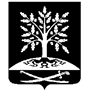 СОВЕТ ПЕРЕЯСЛОВСКОГО СЕЛЬСКОГО ПОСЕЛЕНИЯБРЮХОВЕЦКОГО РАЙОНАРЕШЕНИЕот 28.12.2023	№ 191ст-ца ПереясловскаяОб утверждении положения о порядке установления льготной арендной платы в отношении неиспользуемых объектов культурного наследия, находящихся в неудовлетворительном состоянии, относящихся к муниципальной собственности Переясловского сельского поселения Брюховецкого районаВ соответствии со ст. 14.1 Федерального закона от 25 июня 2002 года 
№ 73-ФЗ «Об объектах культурного наследия (памятниках истории и культуры) народов Российской Федерации», Федеральным законом от 6 октября 2003 года № 131-ФЗ «Об общих принципах организации местного самоуправления в Российской Федерации», руководствуясь Уставом Переясловского сельского поселения Брюховецкого района Краснодарского края, Совет Переясловского сельского поселения Брюховецкого района, решил:	1. Утвердить Положение о порядке установления льготной арендной платы в отношении неиспользуемых объектов культурного наследия, находящихся в неудовлетворительном состоянии, относящихся к муниципальной собственности Переясловского сельского поселения Брюховецкого района.Главному специалисту администрации Переясловского сельского поселения Брюховецкого района Е.Ю.Суворовой обнародовать и разместить настоящее постановление на официальном сайте администрации Переясловского сельского поселения Брюховецкого района в информационно-телекоммуникационной сети «Интернет».  Контроль за выполнением настоящего решения возложить на постоянную комиссию Совета Переясловского сельского поселения Брюховецкого района по вопросам экономического развития (Попова).4. Настоящее решение вступает в силу со дня его официального обнародования.Глава Переясловскогосельского поселенияБрюховецкого района					         С.В. НеваленыхПредседатель СоветаПереясловского сельского поселенияБрюховецкого района	И.А. ЛещукПРИЛОЖЕНИЕУТВЕРЖДЕНОрешением Совета Переясловскогосельского поселенияБрюховецкого районаот 28.12.2023 г. № 191Положение о порядке установления льготной арендной платы в отношении неиспользуемых объектов культурного наследия, находящихся в неудовлетворительном состоянии, относящихся к муниципальной собственности Переясловского сельского поселения Брюховецкого района 	1. Настоящее Положение определяет условия и порядок установления льготной арендной платы в отношении неиспользуемых объектов культурного наследия, включенных в единый государственный реестр объектов культурного наследия (памятников истории и культуры), находящихся в неудовлетворительном состоянии и относящихся к муниципальной собственности Переясловского сельского поселения Брюховецкого района (далее - объект культурного наследия).	Настоящее Положение разработано в целях создания условий для вовлечения в гражданский оборот объектов культурного наследия, находящихся в неудовлетворительном состоянии, в целях обеспечения сохранения указанных объектов путем установления льготной арендной платы на условиях, предусмотренных настоящим Положением. 	2. Действие настоящего Положения распространяется на объекты культурного наследия, соответствующие критериям, установленным постановлением Правительства Российской Федерации от 29 июня 2015 года 
№ 646 «Об утверждении критериев отнесения объектов культурного наследия, включенных в единый государственный реестр объектов культурного наследия (памятников истории и культуры) народов Российской Федерации, к объектам культурного наследия, находящимся в неудовлетворительном состоянии», которые относятся к муниципальному имуществу Переясловского сельского поселения Брюховецкого района, и на основании актов регионального органа охраны объектов культурного наследия отнесены к объектам культурного наследия, находящимся в неудовлетворительном состоянии. 	3. Решение об установлении льготной арендной платы принимается органом местного самоуправления, который является арендодателем по договору аренды объекта культурного наследия (далее - арендодатель). 	4. Объекты культурного наследия, находящиеся в неудовлетворительном состоянии, предоставляются в аренду:	1) по результатам проведения аукциона на право заключения договора аренды (далее - аукцион);	2) без проведения аукциона в случаях, установленных Федеральным законом от 26 июля 2006 № 135-ФЗ «О защите конкуренции».	5. При проведении аукциона начальный размер арендной платы устанавливается в сумме 5 % в год от балансовой стоимости за один объект культурного наследия.	В случае предоставления муниципального имущества без проведения аукциона, размер арендной платы устанавливается в сумме 5 % в год от балансовой стоимости за один объект культурного наследия.	6. Льготная арендная плата в отношении объектов культурного наследия, находящихся в неудовлетворительном состоянии, относящихся к собственности Переясловского сельского поселения Брюховецкого района, в размере, указанном в пункте 5 настоящего Положения, устанавливается на следующих условиях:1) срок аренды объектов культурного наследия, находящихся в неудовлетворительном состоянии, относящихся к собственности Переясловского сельского поселения Брюховецкого района, составляет не менее 11 месяцев и не более 3 лет;2) арендатор отказывается требовать возмещения стоимости неотделимых улучшений, произведенных арендатором;3) арендодатель отказывается от исполнения договора в одностороннем порядке в случае нарушения арендатором условий охранного обязательства (в том числе в части нарушения сроков проведения работ по сохранению объекта культурного наследия как в целом по объекту, так и отдельных этапов работ), факт которого подтвержден заключением регионального органа охраны объектов культурного наследия, если соответствующие нарушения не устранены в срок, не превышающий 6 (шести) месяцев со дня установления факта таких нарушений;4) арендатор обязуется в течение 1 месяца с момента заключения договора аренды обратиться в орган охраны объектов культурного наследия, указанный в пункте 2 статьи 45 Федерального закона от 25 июня 2002 года 
№ 73-ФЗ «Об объектах культурного наследия (памятниках истории и культуры) народов Российской Федерации», для получения задания на проведение работ по сохранению объекта культурного наследия;5) арендатор обязуется провести работы по сохранению объекта культурного наследия в срок, не превышающий 2 лет со дня передачи объекта культурного наследия в аренду, включая срок подготовки и согласования проектной документации по сохранению объекта культурного наследия, не превышающий 1 года со дня передачи его в аренду.7. Основаниями для отказа в установлении льготной арендной платы являются:1) наличие у арендатора задолженности по внесению арендной платы в отношении другого объекта культурного наследия, в том числе объекта культурного наследия, не находящегося в неудовлетворительном состоянии, за два и более периода внесения арендной платы, которые предусмотрены договором аренды;2) наличие у арендатора задолженности по обязательным платежам в бюджет Краснодарского края, а также в бюджет Переясловского сельского поселения Брюховецкого района;3) наличие документов, выданных региональным органом охраны объектов культурного наследия, о выявленных нарушениях арендатором охранного обязательства в отношении другого объекта культурного наследия, в том числе не находящегося в неудовлетворительном состоянии.8. Установленный размер льготной арендной платы увеличению до окончания срока действия договора аренды объекта культурного наследия, находящегося в неудовлетворительном состоянии, не подлежит.